ÁREA DE JURÍDICO 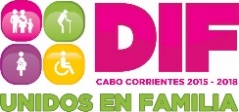 RESPONSABLE: Lic. Santiago Noyola CastellónEmail: Santiago_noyola@hotmail.comDomicilio: Primero de Abril # 10 Col. CentroTeléfonos: 2690130 y 2690355OBJETIVO:	Brindar asesorías a la población en asuntos de materia civil y familiar, resolviendo sus dudas sobre trámites legales y requisitos necesarios. SERVICIOS QUE PRESTA:EntrevistasCurso PrematrimonialConstancia PrematrimonialConvenios (Alimentos, guardia y custodia) Seguimiento de asuntosRedacción y presentación de denunciasAtención de asuntos canalizados por trabajo social.Constancias.  REQUISITOS:Identificación oficial del INE.Documentos que acrediten el interés jurídico.Comprobantes de domicilio.Actas de nacimiento.HORARIOS:Jueves y viernes de 10:00 a.m. a 16:00 horas pm.